___________________________________________________________________________PRIHLÁŠKA NA LETNÝ POBYTOVÝ KARDIO TÁBORV termíne od 30. júna do 14. júla 2018 v Penzióne Jazmín na DuchonkeTábor je určený  40 deťom dlhodobo  liečeným na srdcové ochorenia vo veku od 6 do 15 rokov (najskôr po prvom ročníku základnej školy), v prípade prihlásenia viacerých detí, ako je kapacita tábora budeme nútení urobiť výber detí podľa závažnosti ich diagnózy tak, aby sa na tábor dostali deti, ktoré sa nemôžu zúčastniť bežných táborov. Prednosť budú mať deti, ktoré sa ešte kardio tábora nezúčastnili. Tábor je pre vybrané deti zdarma, hradený výlučne zo sponzorských príspevkov. Prihlášku prosím odošlite poštou (nie doporučene) na adresu: OZ Ružová margarétkaTureň č.d. 403903 01 SenecUzávierka prihlášok je 15. mája 2018, informácie o tábore a o tom, či bolo Vaše dieťa vybrané Vám pošleme najneskôr do 30. mája 2018. V prípade akýchkoľvek otázok neváhajte a kontaktujte nás na telefónnom čísle 0907 114171 - Zuzana Venczelová (najlepšie po 16. hod.), e - mail: suzanne@venczel.net alebo Robert Dinka, 0903 029963, e-mail: robodinka@gmail.comMeno a priezvisko: .....................................................................................................................Vek: ....................................		Dátum narodenia: ...........................................................Poštová adresa: .........................................................................................................................................................................................................................................................................................................................................................................................................................................E – mail (ak ho používate pravidelne): ....................................................................................Telefónne číslo rodičov: ....................................................................................................................................................................................................................................................................Ochorenie srdca, na ktoré sa dieťa lieči: ........................................................................................................................................................................................................................................Prekonané operácie + rok: ......................................................................................................................................................................................................................................................................................................................................................................................................................Lieky, ktoré dieťa užíva + dávkovanie: .................................................................................................................................................................................................................................................................................................................................................................................................Špeciálne potreby dieťaťa a správanie v kolektíve: .............................................................................................................................................................................................................................................................................................................................................................................Doprava na tábor – vyznačte možnosť, ktorá Vám najviac vyhovuje: individuálne - dieťa priveziete až do Penziónu Jazmín, Duchonka naším autobusom z Bratislavy - spred budovy Istropolisu na Trnavskom Mýte v BratislaveSúhlasím s tým, aby sa moje dieťa zúčastnilo na letnom kardio  tábore v termíne od 30. júna do 14. júla 2018, ktorý organizuje občianske združenie Ružová margarétka. Podpis rodiča alebo zákonného zástupcu..................................................................................POTVRDENIE OD LEKÁRA (stačí aj pediater – nemusí byť detský kardiológ)Potvrdzujem, že dieťa ............................................................................sa môže zúčastniť letného pobytového tábora určeného pre deti so srdcovo - cievnymi ochoreniami na Duchonke. Dátum: .......................................................Pečiatka a  podpis: .....................................................................................................................RUŽOVÁ  MARGARÉTKA        občianske združeniePriestor pre deti s ochoreniami srdcovocievneho systému.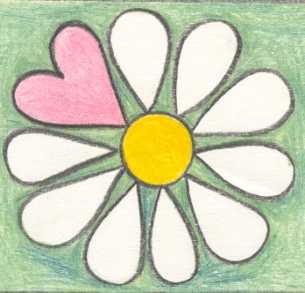 Adresa: Tureň 403, 903 01 SENECIČO: 42127700DIČ: 2022492681IBAN: SK4902000000003543234659www.ruzovamargaretka.sk